ҠАРАР                                                                ПОСТАНОВЛЕНИЕ« 04»  февраль 2022 й.               № 4                                      « 04»  февраля 2022 г.О признании утратившим силу постановлений администрации сельского поселения Акбарисовский сельсовет муниципального района Шаранский  район Республики Башкортостан С целью приведение в соответствии с действующим законодательством муниципальных правовых актов администрации сельского поселения Акбарисовский сельсовет муниципального района Шаранский  район Республики Башкортостан, руководствуясьстатьей 7 Федерального закона от 06 октября 2003 года №131-ФЗ «Об общих принципах организации местного самоуправления в Российской Федерации», Уставом сельского поселения Акбарисовский сельсовет муниципального района Шаранский район Республики Башкортостан, ПОСТАНОВЛЯЮ:Признать утратившими силу:- постановление администрации сельского поселения Акбарисовский сельсовет муниципального района Шаранский  район Республики Башкортостан от 21 февраля 2020 года № 22 «Об утверждении Административного регламента предоставления муниципальной услуги «Предоставление в установленном порядке жилых помещений муниципального жилищного фонда по договорам социального найма» в сельском поселении Акбарисовский сельсовет муниципального района Шаранский район Республики Башкортостан».2. Опубликовать настоящее постановление в установленном порядке.3. Настоящее постановление вступает в силу со дня его официального опубликования.4. Контроль за исполнением настоящего постановления оставляю за собой.
Глава  сельского поселения                                                  Р.Г.ЯгудинБашкортостан РеспубликаһыныңШаран районымуниципаль районыныңАкбарыс ауыл Советыауыл биләмәһе ХакимиәтеАкбарыс ауылы, Мºктºп урамы, 2 тел.(34769) 2-33-87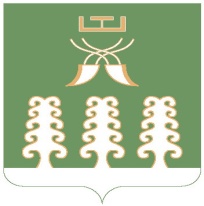 Администрация сельского поселенияАкбарисовский сельсоветмуниципального районаШаранский районРеспублики Башкортостанс. Акбарисово, ул.Школьная,2 тел.(34769) 2-33-87